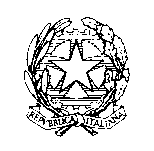 ISTITUTO COMPRENSIVO STATALE "G. PARINI"21055 - GORLA MINORE (VA)Via Roma - Tel./Fax (0331) 601650Gorla Minore, 28/06/2021						Ai Componenti del Consiglio d’Istituto:OGGETTO:  Convocazione Consiglio d’IstitutoIl giorno  28 giugno  2021 alle ore 18.30 al plesso Dante di Marnate è convocato il Consiglio di Istituto con il seguente o.d.g.:Lettura ed approvazione verbali sedute precedentiPTOF: conferma struttura e linee generali  (compreso il protocollo di sicurezza)Verifica e variazioni P.A. (Programma Annuale) 2021  Comunicazioni del Dirigente  ScolasticoComunicazioni del Presidente. Anche per le prossime sedute, il materiale in discussione sarà fatto pervenire ai Consiglieri per e-mail e/o caricato sul sito www.comprensivoparini.it, come da indicazioni nella convocazione stessa 								      Il  Presidente                                                                              Daniele  ColomboDirigente scolasticoComponente docentiComponente genitoriCERMISONI LUISELLACALAPA’  CATERINABELLOTTI   GABRIELE CERMISONI LUISELLADE EGUIA  MARIA  GIULIABORTOLIN  FEDERICACERMISONI LUISELLALANZILLOTTI    IRENECANTISANI  PASQUALEComponente A.T.A.BOVA  DANIELACOLOMBO  DANIELECIACCIOPELLEGRINOMARCHETTA  CARMELAMORONI  DANIELECIACCIOPELLEGRINOPOLIFRONE SALVATORENEGRI IVANAROMANO  COSIMINAPASQUINI   CLAUDIOSCATTOLIN STEFANIAREFRASCHINI  ELENA